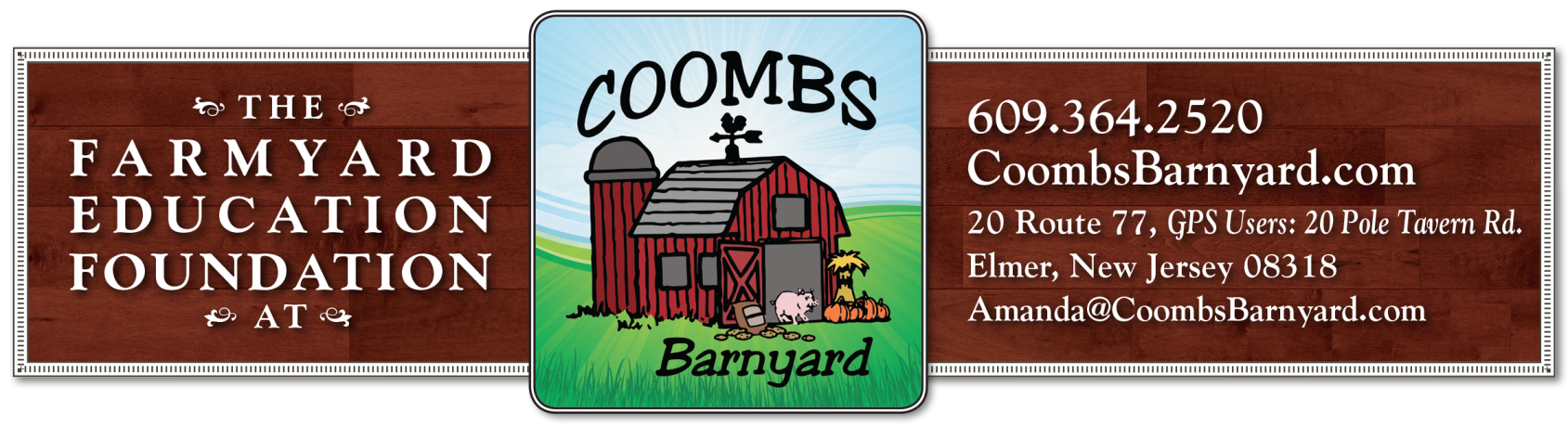 2023 FARM CLUBFARM CLUB is a fun filled and educational 6 week club that explores a farmer’s way of life. This club is for ages 12-15.  Club members will spend their time caring for farm animals, tending to the community garden and exploring the great outdoors.  FARM CLUB is an authentic way for kids to learn about agriculture and nature while having some fun as well.  Club dates are: Thursday 4/6, 4/13, 4/20, 4/27, 5/4 and 5/11 from 4:30-6 pm.  Club is limited to 10 members and registration will be on a first come first serve basis.  Cost is $75 for the 6 week program.  Please mail registration form and check to:  The Farmyard Education Foundation, 20 Route 77, Elmer NJ  08318The Farmyard Education Foundation is 501 (c)(3) non-profit organization with a mission to educate our community about agriculture through the eyes of our children. Our hope is through education we can empower people to understand the importance of agriculture and the impact it has on all of our lives.  We would like people from all walks of life to experience agriculture and nature and all it has to offer.  ---------------------------------------------------------------------------------------------------------------------------------------REGISTRATION FORM – Please send this registration form along with the $75 payment to the address above.  Space is limited so please register early!  Child’s Name:________________________________________Age:____________________Parent’s Name(s):________________________________________________________________________________Mailing Address:    ________________________________________________________________________________Home Phone:________________________  Cell Phone (s):________________________________________________Email address:____________________________________________________________________________________Medical InformationDoes your child have any allergies or special needs that we should be aware of?________________________________ ________________________________________________________________________________________________In Case of Emergency, The Farmyard Education Foundation should contact:Name:______________________________________________Phone#_________________________________Name:______________________________________________Phone#_________________________________In Case of Emergency, The Farmyard Education Foundation is authorized to seek medical attention from emergency services and/or:Doctor_____________________________________________ Phone#_________________________________Address___________________________________________________________________________________I understand that every precaution is taken to secure the safety of each child, however in case of an accident, I agree to release the Farmyard Education Foundation, Coombs Barnyard & AJ Coombs INC as well as employees/volunteers of all entities from any liabilities.Signature____________________________________________Date________________________